		Referat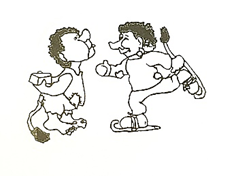 Møte: styremøte September 2022				Dato: 05.09.2022Tilstade: Marita Aklestad, Liv Grete Stokke, Lillian Hellebust, Jan Egil Gretland, Trude V UlvestadTid: 	20.00-21.30				Skrivar: Arnt-Helge BjerknesNR.	 Innhold						      Ansvar	  Vedlegg11ForeldrebetalingTo søknadar om utsett betalingBegge fekk nei, då vi kan miste tilskotet frå kommunen om vi gjer det. Barn som ikkje kan registrerast med oppstart seinast Januar har ikkje rett på tilskot. Styrar sender ut svarForeldrebetalingTo søknadar om utsett betalingBegge fekk nei, då vi kan miste tilskotet frå kommunen om vi gjer det. Barn som ikkje kan registrerast med oppstart seinast Januar har ikkje rett på tilskot. Styrar sender ut svarForeldrebetalingTo søknadar om utsett betalingBegge fekk nei, då vi kan miste tilskotet frå kommunen om vi gjer det. Barn som ikkje kan registrerast med oppstart seinast Januar har ikkje rett på tilskot. Styrar sender ut svarForeldrebetalingTo søknadar om utsett betalingBegge fekk nei, då vi kan miste tilskotet frå kommunen om vi gjer det. Barn som ikkje kan registrerast med oppstart seinast Januar har ikkje rett på tilskot. Styrar sender ut svar22PermisjonssøknadPersonal vil få denne søknaden godkjent så raskt som avdelinga klarar å skaffe ein fast vikar. PermisjonssøknadPersonal vil få denne søknaden godkjent så raskt som avdelinga klarar å skaffe ein fast vikar. PermisjonssøknadPersonal vil få denne søknaden godkjent så raskt som avdelinga klarar å skaffe ein fast vikar. PermisjonssøknadPersonal vil få denne søknaden godkjent så raskt som avdelinga klarar å skaffe ein fast vikar. 33Frå Januar vil vi kanskje ha ei stilling ledig. Avhengig av kva som skjer med dei borna i sak 1 (om dei startar i Januar) Planen er at ein del (60-65%) av denne stillinga skal gå til ein kokk/kjøkkenhjelp fire dagar i veka. Utlysing i avisa/heimesida i september/oktober når ein veit sikkert på barnetallet frå januar.Resten skal inn i ulike administrative stillingarStyrar lysar ut desse stillingane internt i septemberFrå Januar vil vi kanskje ha ei stilling ledig. Avhengig av kva som skjer med dei borna i sak 1 (om dei startar i Januar) Planen er at ein del (60-65%) av denne stillinga skal gå til ein kokk/kjøkkenhjelp fire dagar i veka. Utlysing i avisa/heimesida i september/oktober når ein veit sikkert på barnetallet frå januar.Resten skal inn i ulike administrative stillingarStyrar lysar ut desse stillingane internt i septemberFrå Januar vil vi kanskje ha ei stilling ledig. Avhengig av kva som skjer med dei borna i sak 1 (om dei startar i Januar) Planen er at ein del (60-65%) av denne stillinga skal gå til ein kokk/kjøkkenhjelp fire dagar i veka. Utlysing i avisa/heimesida i september/oktober når ein veit sikkert på barnetallet frå januar.Resten skal inn i ulike administrative stillingarStyrar lysar ut desse stillingane internt i septemberFrå Januar vil vi kanskje ha ei stilling ledig. Avhengig av kva som skjer med dei borna i sak 1 (om dei startar i Januar) Planen er at ein del (60-65%) av denne stillinga skal gå til ein kokk/kjøkkenhjelp fire dagar i veka. Utlysing i avisa/heimesida i september/oktober når ein veit sikkert på barnetallet frå januar.Resten skal inn i ulike administrative stillingarStyrar lysar ut desse stillingane internt i september44Grillhytta skal pussast opp med nye våttrom plater denne haustenGrillhytta skal pussast opp med nye våttrom plater denne haustenGrillhytta skal pussast opp med nye våttrom plater denne haustenGrillhytta skal pussast opp med nye våttrom plater denne hausten55Ytterdører på småbarnsbygget og grillhytta skal skiftast ut våren 2023Ytterdører på småbarnsbygget og grillhytta skal skiftast ut våren 2023Ytterdører på småbarnsbygget og grillhytta skal skiftast ut våren 2023Ytterdører på småbarnsbygget og grillhytta skal skiftast ut våren 202366Telefon, ekstra telefon til alle avdelingane sidan vi ofte delar oss i to grupper og treng dokumentasjon frå begge + varsling osv.Telefon, ekstra telefon til alle avdelingane sidan vi ofte delar oss i to grupper og treng dokumentasjon frå begge + varsling osv.Telefon, ekstra telefon til alle avdelingane sidan vi ofte delar oss i to grupper og treng dokumentasjon frå begge + varsling osv.Telefon, ekstra telefon til alle avdelingane sidan vi ofte delar oss i to grupper og treng dokumentasjon frå begge + varsling osv.